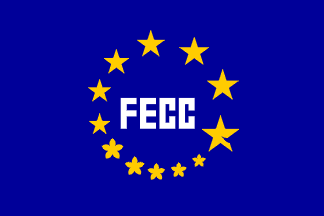 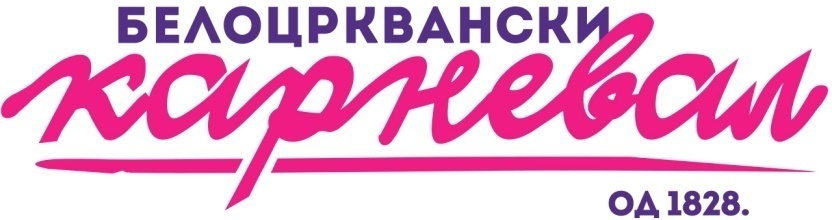 P R I J A V Aza učešće na “BELOCRKVANSKOM KARNEVALU 2017“ Uz prijavu obavezno dostaviti fotografiju, skicu ili opis karnevalske grupePrijavu dostaviti  na e-mail : czkbc@neobee.net ili na tel fax 013/851-173 ili poštom na adresu Proleterska br.4   26340 Bela CrkvaMuzičku numeru za predstavljanje grupe u karnevalskoj povorci,  dostaviti lično ili mejlom u audio CD formatu u 2 primerka uz prijavu do 09.06.2017. Rok za prijavu grupa je do 09.06.2017.godineOkupljanje karnevalskih grupa biće u subotu 24.06.2017.g u 17h  ispred zgrade SO u Beloj Crkvi, gde će se formirati karnevalska povorka koja će se kretati duž glavne gradske ulice. Neprijavljenim karnevalskim grupama i osobama koje nisu kostimirane neće biti dopušteno da učestvuju u povorci i neće moći da se kreću obeleženom trasom karnevala.Karnevalsku grupu čini grupa od  15 do 30 odraslih osoba,  jednako kostimiranih / koji obradjuju istu temu. Grupa će blagovremeno  biti obaveštena o ishodu prijave ( komisija karnevala vrši odabir grupa ) i rednom broju koji će nositi u povorci i o detaljima vezanim za učešće.Napominjemo Vam da se nepotpune i neblagovremeno dostavljene prijave grupa neće razmatrati.Molimo Vas, kao i vodje grupa , da ispoštujete sve navedene termine.Informacije na tel. 013 851-173  mob. tel. 060 3851439 Ilija Blanuša                                   Molimo vas da prijave dostavite najkasnije do 09.06.2017.      Prijave možete dostaviti poštom, lično, na e-mail czkbc@neobee.net ili na fax 013 851-173                                adresa  Centar za Kulturu  ul. Proleterska br. 4    26340 Bela Crkva.Karnevalska povorka -subota 24.06.2017.Karnevalska povorka -subota 24.06.2017.Karnevalska povorka -subota 24.06.2017.1. Naziv karnevalske grupe:1. Naziv karnevalske grupe:1. Naziv karnevalske grupe:2. Mesto iz kojega dolazite:2. Mesto iz kojega dolazite:2. Mesto iz kojega dolazite:4. Broj učesnika:4. Broj učesnika:4. Broj učesnika:5. Da li u sastavu karnevalske grupe imate alegorijska vozila:           DANE    - ako imate – dajte detaljan opis i dimenziju istih:    - ako imate – dajte detaljan opis i dimenziju istih:    - ako imate – dajte detaljan opis i dimenziju istih:6. Vođa grupe (ime,prezime,adresa i telefon):6. Vođa grupe (ime,prezime,adresa i telefon):6. Vođa grupe (ime,prezime,adresa i telefon):